Le fáil sa scoil – Everything in the box below will be provided by the school.*Leabhar Ceoil – Please keep music book and claves from Rang 1Le fáil ó Roe River Books Park Street, Easons  (www.easonschoolbooks.com)  or online at www.schoolbooks.ie/Gafa le Mata Rang a DóNew Wave Mental Maths 2nd ClassSpelling Made Fun Workbook C (Just Rewards)Sounds Make Words 2nd Class ( Folens)	Starlight 2nd Class Combined Reading and Skills Book5 x A11 88pg1 x Sum copy 88pg 7mmsqFearais:  Pinn luaidhe, peann dearg, rialóir 30cm, glantóir, barradóir, marcóirí agus  pinn luaidhe daite.Please make sure that you label all your child’s belongings clearly with his /her name as Gaeilge (as written on your child’s school report).Billí leabhair le bheith íoctha go hiomlán roimh dheireadh Mhí Mheán Fómhair.Book bills are to be paid using the Easy Payments Plus button on our school website before the end of September.                  Gaelscoil Dhún Dealgan                                      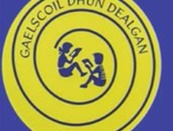                                       Leabhar Liosta                                   Rang a Dó 2021-2022Séideán Sí          Ag Obair Liom D€ 5.00Ag Ceangal Liom B€9.00Litriú Abú B€11.00Dialann Obair Bhaile€4.00Seaimpín na dTáblaí€2.00Fillteán€2.00Filteán Obair Bhaile€2.00Fótachóip / Ealaín                                                    €20.00Léitheoirí Gaeilge / Béarla€5.00Snámh€25.00IOMLÁN€85.00